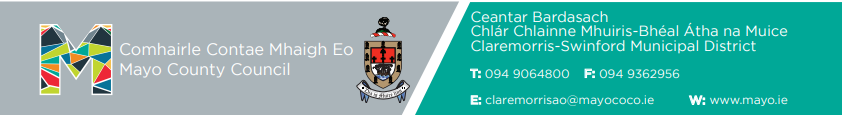 MAOINIÚ ÓN LEITHDHÁILEADH GINEARÁLTA BARDASACH 2024FOIRM IARRATAISCEANTAR BARDASACH CHLÁR CHLAINNE MHUIRIS –BHÉAL ÁTHA NA MUICE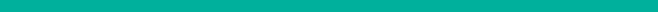 COINNÍOLLACHA Ní cheadaítear ach iarratas amháin le haghaidh gach eagraíochtaIs gá do ghrúpaí pobail agus do ghrúpaí cónaitheoirí a bheith cláraithe le Líona Rannpháirtíochta Pobail (PPN) Mhaigh Eo chun iarratas a dhéanamh. Téigh chuig https://mayoppn.ie/join-mayo-ppn/, glaoigh ar 094 9064358 nó cuir ríomhphost chuig mayoppn@mayococo.ie chun clárú.  Is gá tuairisc ar úsáid an mhaoinithe a chur isteach chuig an gCeantar Bardasach lena mbaineann.Is gá tacaíocht Chomhairle Contae Mhaigh Eo agus an Cheantair Bhardasaigh lena mbaineann a aithint i ngach ábhar poiblíochta.FOIRM IARRATAIS LE hAGHAIDH MAOINIÚ ÓN LEITHDHÁILEADH GINEARÁLTA BARDASACH 2024Cuir tic in aice leis an gcatagóir faoinar mhaith leat iarratas a dhéanamh (ní féidir ach catagóir amháin a roghnú):SPRIOCDHÁTA LE HAGHAIDH IARRATAS:4.30pm DÉ hAOINE an 2 FEABHRA 2024SEOLTAR FOIRMEACHA IARRATAIS COMHLÁNAITHE CHUIG  CEANTAR BARDASACH CHLÁR CHLAINNE MHUIRIS–BHÉAL ÁTHA NA MUICEBÓTHAR CHILL CHOMÁIN, CLÁR CHLAINNE MHUIRIS, CO MHAIGH EO, F12 P383Teileafón (094) 9064800EOLAS TÁBHACHTACH:NÍ GHLACFAR LE hIARRATAIS LEICTREONACHANÍ PHRÓISEÁLFAR IARRATAIS GAN AN RÁITEAS BAINC THUASLUAITENÍ GHLACFAR LE hIARRATAIS DHÉANACHA CUIRFEAR AR AIS FOIRMEACHA IARRATAIS NACH BHFUIL COMHLÁNAITHE INA N-IOMLÁNRÁITEAS COSANTA SONRAÍTabhair faoi d’aire go bpróiseáltar aon fhaisnéis arna fáil ag Comhairle Contae Mhaigh Eo i gcomhréir leis na hAchtanna um Chosaint Sonraí 1988, 2003 agus 2018 agus le Reachtaíocht an Rialacháin Ghinearálta ón Aontas Eorpach maidir le Cosaint Sonraí.  Déanfar gach faisnéis a gheofar a stóráil, a phróiseáil agus a úsáid chun na críche ar chuir an tÁbhar Sonraí ar fáil í, mura dtugtar cead soiléir í a úsáid ar bhealach eile. Ní úsáidimid an fhaisnéis seo chun críche fógraíochta, ná ní aistrímid chuig tríú páirtíthe í, mura bhfuil cead soiléir faighte chuige sin roimh ré. Má tá aon cheist agat faoi chosaint sonraí, déan teagmháil le dataprotection@MayoCoCo.ie  Cuir tic sa bhosca le deimhniú go bhfuil an Ráiteas Cosanta Sonraí léite agat:SÍNIÚ: DÁTA: ÁITEANNA ADHLACTHACUMANN CÓNAITHEOIRÍCLUB/EAGRAÍOCHTFÉILE Ainm an Choiste nó na hEagraíochtaI gcás áiteanna adhlactha – ainm agus seoladh na háite adhlactha :I gcás Cumainn Cónaitheoirí– Líon na dTithe san Eastát: I gcás féilte:Dáta na féile nó an imeachta:An mbeidh an fhéile nó an t-imeacht á chur chun cinn i gcomhar le MAYO.IE nó an eagraíocht turasóireachta áitiúil, nó an dá cheann acu?  Ainmnigh na heagraíochtaí sin lena mbaineann:  Ar cuireadh an fhéile nó an t-imeacht ar siúl in 2023?  Má cuireadh, cé mhéad duine a bhí i láthair?Costas measta na féile nó an imeachta:  An bhfuil Ceadúnas Imeachta ag teastáil don imeacht faoin Acht um Pleanáil agus Forbairt? An bhfuil Árachas Dliteanais Phoiblí ag teastáil don fhéile nó don imeacht? Má tá, deimhnigh go socrófar é don fhéile nó don imeacht:  Uimhir Chláraithe leis an Líona Rannpháirtíochta Pobail (PPN):Téigh chuig https://mayoppn.ie/join-mayo-ppn/, glaoigh ar 094 9064358 nó cuir ríomhphost chuig mayoppn@mayococo.ie chun clárú.   *Teagmhálaí don iarratas:   *Seoladh poist an teagmhálaí:  * Teileafón  Ríomhphost:  Déan cur síos ar an gcaoi a bhfuil sé ar intinn agaibh an deontas seo a chaitheamh in 2024:   An bhfuair an coiste maoiniú ón gComhairle Contae in 2023, agus má fuair, cé mhéad a fuair sibh?  Má fuair sibh maoiniú ón gComhairle Contae in 2023, tabhair achoimre ar an gcaoi ar caitheadh an deontas agus cuir grianghraif isteach chomh maith más cuí:  An bhfuil maoiniú ceadaithe nó á lorg ó chomhlachtaí eile le haghaidh 2024?  Má tá, cé uaidh atá an maoiniú agus cé mhéad atá i gceist?  Sonraigh an méid a mheasann sibh a bhaileoidh do choiste trí mheán bailiúcháin airgid nó síntiúis srl in 2024: Líon isteach na sonraí seo a leanas le do thoil:  Ainm an Chathaoirligh: Ainm an Rúnaí: Ainm an Chisteora: *Seoladh ríomhphoist le haghaidh duillín íocaíochta: *Faisnéis riachtanachSonraí Airgeadais: NÍ MÓR ráiteas bainc don choiste a chur isteach leis an iarratas seo, ar a léirítear na hidirbhearta sna trí mhí atá imithe thartAr athraíodh do chuid sonraí bainc ón uair dheireanach a fuair do ghrúpa deontas ó Chomhairle Contae Mhaigh Eo?Más rud é gur athraíodh do chuid sonraí bainc, déan teagmháil leis an oifig seo ag 094 9064800 nó ag claremorrisgma@mayococo.ie ionas go mbeidh muid in ann do chuid sonraí a nuashonrú ar an gcóras íocaíochta.